Mål biologi åk 6          
Befruktning och fortplantning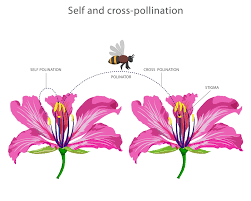   När vi har arbetat med detta arbetsområde ska du:Kunna förklara med exempel hur förökning går till, både med och utan hanar och honor.Kunna berätta om skillnaden mellan befruktning utanför kroppen och inne i kroppen.Känna till hur barn blir till.Veta mer om människans könsorgan.Kunna ge exempel på hur kroppen förändras i puberteten.Veta mer om barns rättigheter.
UndervisningGemensamma genomgångar och diskussioner
FilmInstuderingsfrågor
Arbete med ämnesspecifika ord och begrepp
Systematiska undersökningar
Ämnesspecifika begrepp:    
befruktning, embryo, finne, fortplantning, identitet, inre befruktning, kloning, könsorgan, mens, moderkaka, målbrott, penis, pubertet, samlag, slida, spermie, svettas, yttre befruktning, ägg